Maintain Your Address BookMaintain Your Address BookStepActionAction1Select the Administration icon, the General screen opensSelect the Administration icon, the General screen opens2Select Address Book from the left-hand menu Select Address Book from the left-hand menu 3Select the Create button to create a new address. Add address information as required and select SaveSelect the Create button to create a new address. Add address information as required and select Save4Select the Update icon to make changes to the existing address. Update fields as required and select SaveSelect the Update icon to make changes to the existing address. Update fields as required and select Save5Select the Remove icon to remove an address from the address bookSelect the Remove icon to remove an address from the address book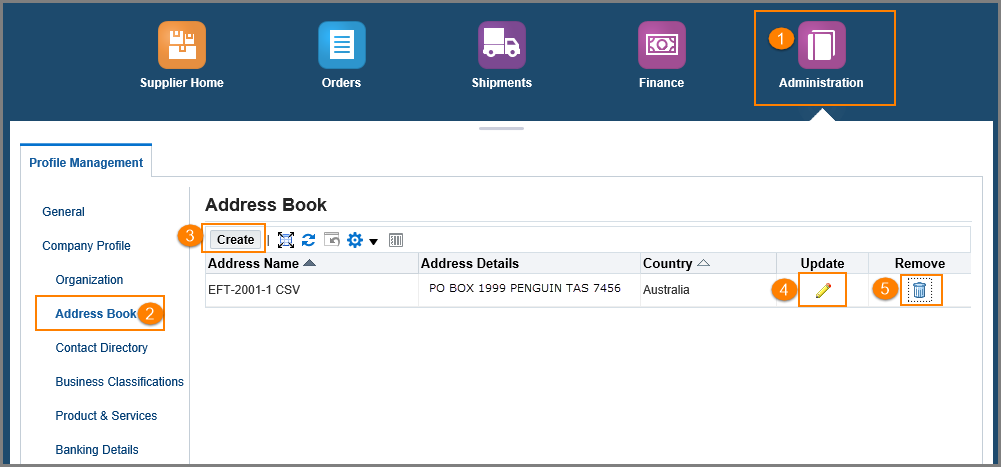 